Optical Cable Questionnaire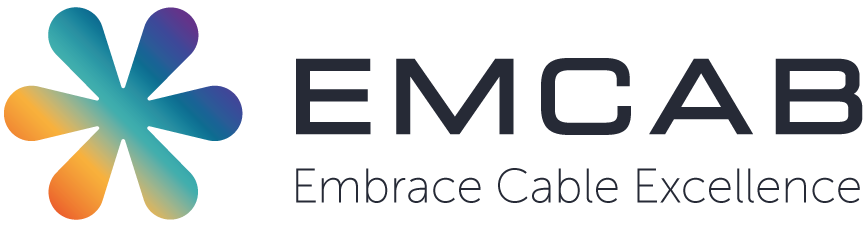 Optical fiberCable design (if defined)ParametersIf you have a datasheet or technical description with design dimensions and materials of the required cable, please attach it to the questionnaire. If you need an identical cable, please specify that the analogues are not allowed.Other information and requirementsPlease, send the completed questionnaire to: inquiry@emcab.coCompanyContact personContact info (phone, e-mail)Project titleDate of requestFiber count Fibers per loose tube -12-24-Your optionType of optical fiber -SM G.652D, -SM Bend Insensitive G.657A1-SM Bend Insensitive G.657A2-Your optionColor Coding Standard for optical fiber- ANSI/TIA-598-D-2014- DIN VDE- Your optionType of core- Stranded loose tubes around FRP rod- Central tube Protective layers- None (standard option)- Fiberglass yarns- Aramid yarns- Your optionOuter jacket- Polyethylene (HDPE)- Polyamide (PA)- Your optionOptical fibers outer diameter, μm-250-200Ripcords under jackets- None- One unit under jacket- Two units under jacketAcceptable diameter range, mm Diameter of tube for cable blowing (outer/inner), mm20/1618/1416/1212/1010/88/6-Your optionLong-term tensile strength (operation), kN Short-term tensile strength (installation), kNOperation temperature range, оСMaximum reel length, kmTotal cable length, kmOther parametersAnalogues are allowedYES / NO